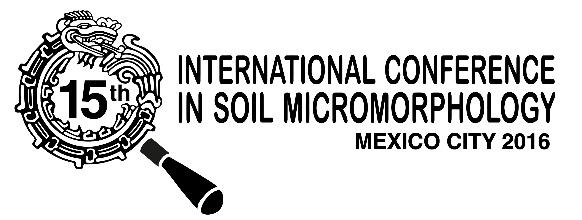 REGISTRATION FORM:I intend to participate in the International “15th International Conference on Soil Micromorphology” 15ICSM in Mexico City, November 27 - December 5, 2016.Please fill and send this registration form to Héctor Cabadas: icsm@geologia.unam.mxName:Name:Name:Institution:Studient:Investigator:Postal Address:Postal Address:Postal Address:Country:Country:Country:Phone:                                                              e-mail: Fax:Alternative  e-mail:I intend to submit a paper entitled:  I intend to submit a paper entitled:  Oral:Poster:Title work:Title work:I intend to participate in Conference toursI intend to participate in Conference toursPre-ConferencePost-ConferenceDate:Signature: